4-H Tech Changemakers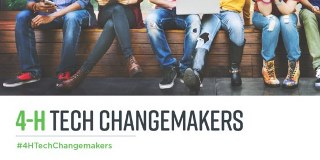 Your community needs you! Become a 4-H Tech Changemaker. The 4-H Tech Changemaker program can help you build leadership skills, learn to use new technologies, and build your resumé, all while giving back to your community. Inequitable access to technology and digital skills is impacting the opportunities for people nationwide. The Tech Changemaker program will help you become a digital skills trainer and an advocate for increasing digital inclusion in your community.How It WorksAttend a 4-H Tech Changemaker training to become a Florida A&M University 4-H Tech Changemaker. Teach at least five workshops for adults to learn digital skills in your community. You will work with Cooperative Extension to plan and coordinate the workshops.Participate in monthly meetings to chat with other members, to check in with the program leaders, and to get assistance with planning your adult workshops.What You Will ReceiveA teen incentive from National 4-H, which includes a Tech Changemaker T-shirt and other swag.Great experience for your high school resumé and college/job applications.Development of your skills in areas such as leadership, public speaking, community awareness, technical skills, and more.An opportunity to become a National 4-H Spokesperson. A thank you package from National 4-H when you complete the program.An invitation to attend a National 4-H Conference. An invitation to attend Tech Changemaker leadership retreat in spring.An invitation to attend 4-H University in Summer 2023.Become a 4-H Tech Changemaker today by registering in 4HOnline. https://v2.4honline.com/   or contact sabrina.hayes@famu.edu for more information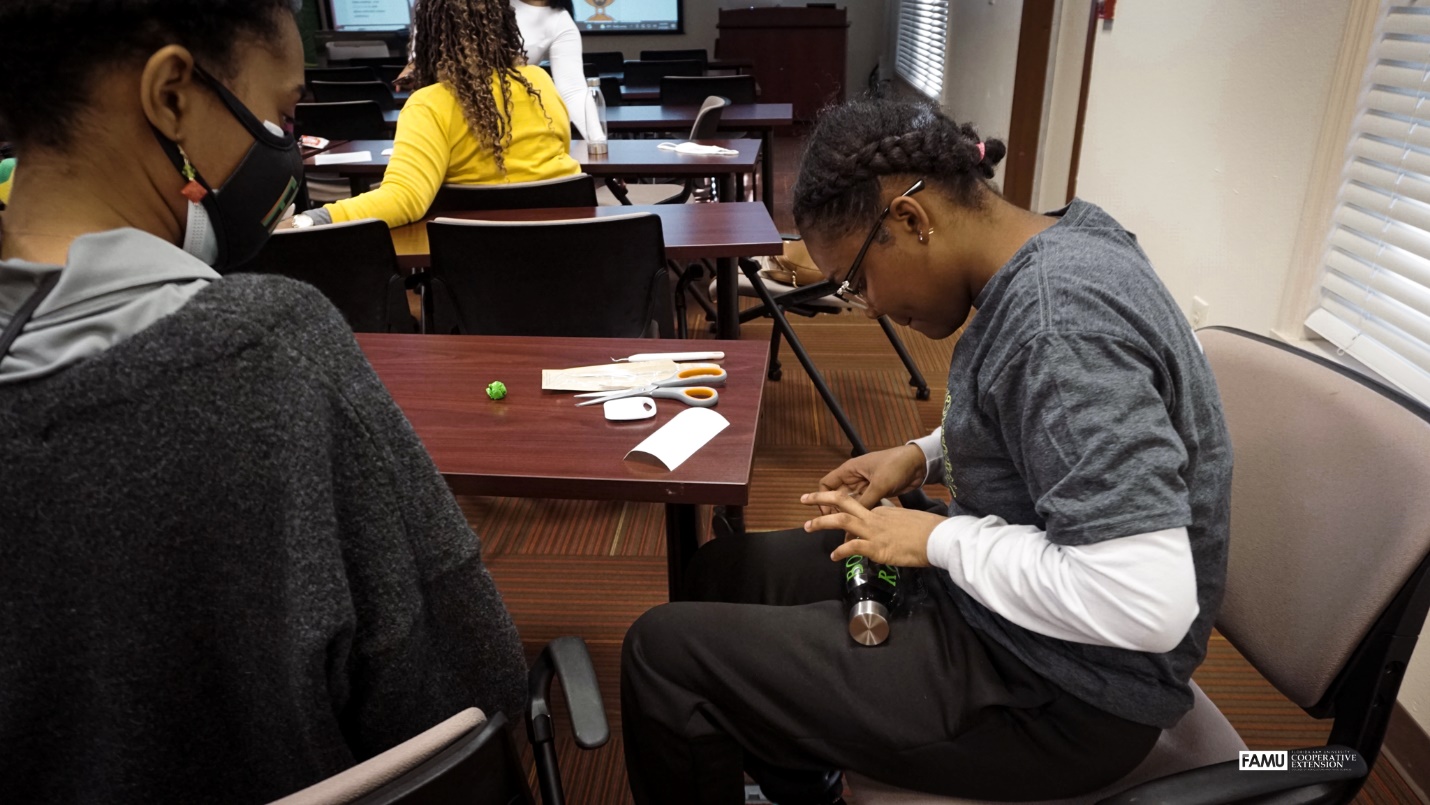 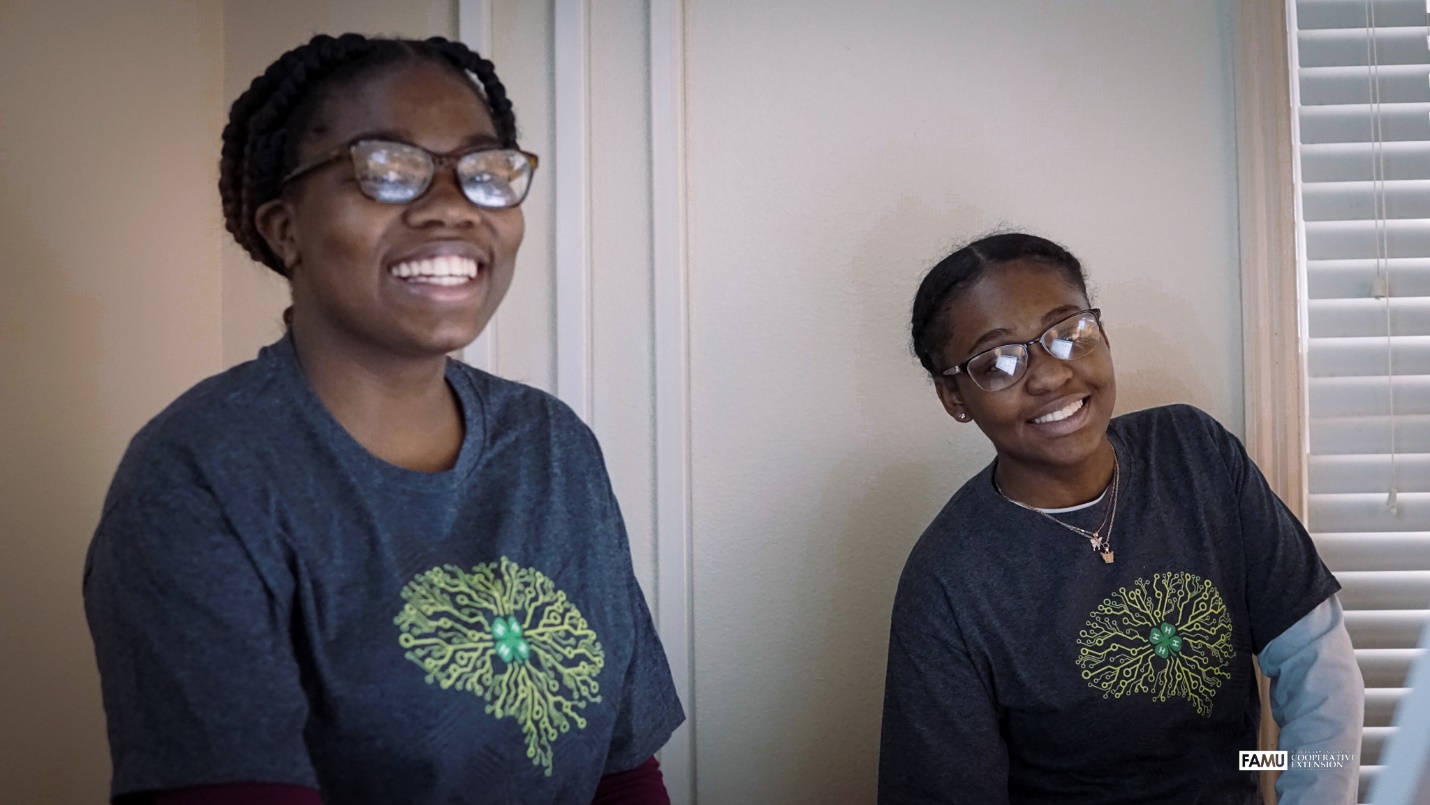 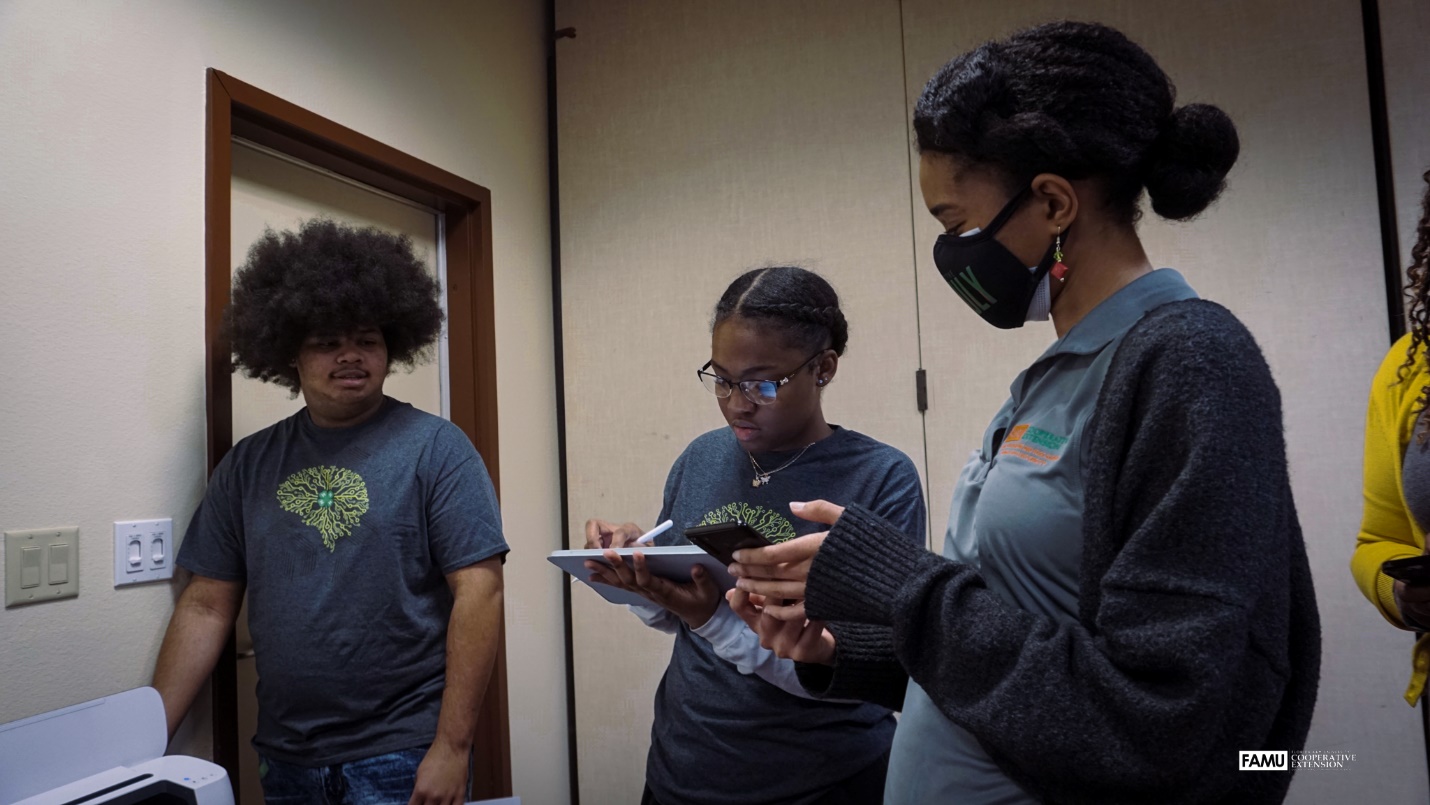 